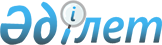 О создании отделений паллиативной помощи
					
			Утративший силу
			
			
		
					Постановление Восточно-Казахстанского областного акимата от 19 октября 2005 года N 334. Зарегистрировано департаментом юстиции 
Восточно-Казахстанской области 31 октября 2005 года N 2400. Утратило силу постановлением Восточно-Казахстанского областного акимата от 8 июня 2009 года N 91




       Сноска. Утратило силу постановлением Восточно-Казахстанского областного акимата от 08.06.2009 N 91.



      В целях обеспечения онкологических больных паллиативной помощью, нуждающихся в бесплатной помощи государства, на основании Законов Республики Казахстан "
 Об охране здоровья граждан 
 Республики Казахстан", "
 О системе здравоохранения 
", в соответствии с подпунктом 14) пункта 1 
 статьи 27 
 Закона Республики Казахстан "О местном государственном управлении в Республике Казахстан", Восточно-Казахстанский областной акимат 

ПОСТАНОВЛЯЕТ:





      1. Департаменту здравоохранения (Андагулову К.Б.):



      1) открыть паллиативные (хосписные) отделения при онкологических диспансерах городов Усть-Каменогорска и Семипалатинска, принять организационные меры для выделения отдельных палат паллиативной помощи в центральных районных больницах с полным бюджетным финансированием;



      2) предусмотреть средства для финансирования в городах Усть-Каменогорске и Семипалатинске отделений паллиативной (хосписной) помощи на 20 коек в 2006 году.




      2. Акимам городов и районов организовать учет малообеспеченных больных, нуждающихся в паллиативной помощи.



      3. Контроль за исполнением данного постановления возложить на заместителя акима области Гречухина А.В.



       Аким области



					© 2012. РГП на ПХВ «Институт законодательства и правовой информации Республики Казахстан» Министерства юстиции Республики Казахстан
				